GivskovløbetSøndag den 19. august 2018 kl 10.30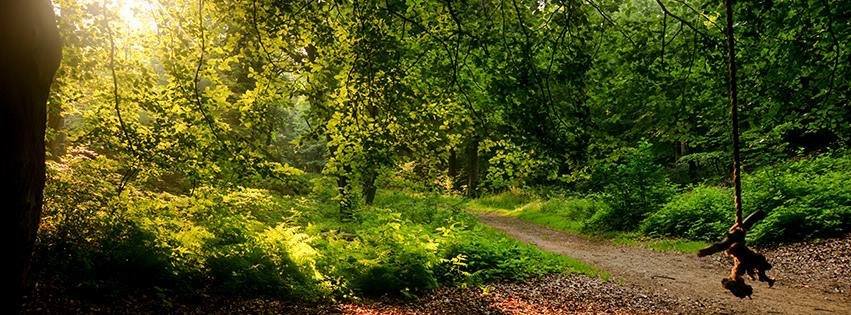 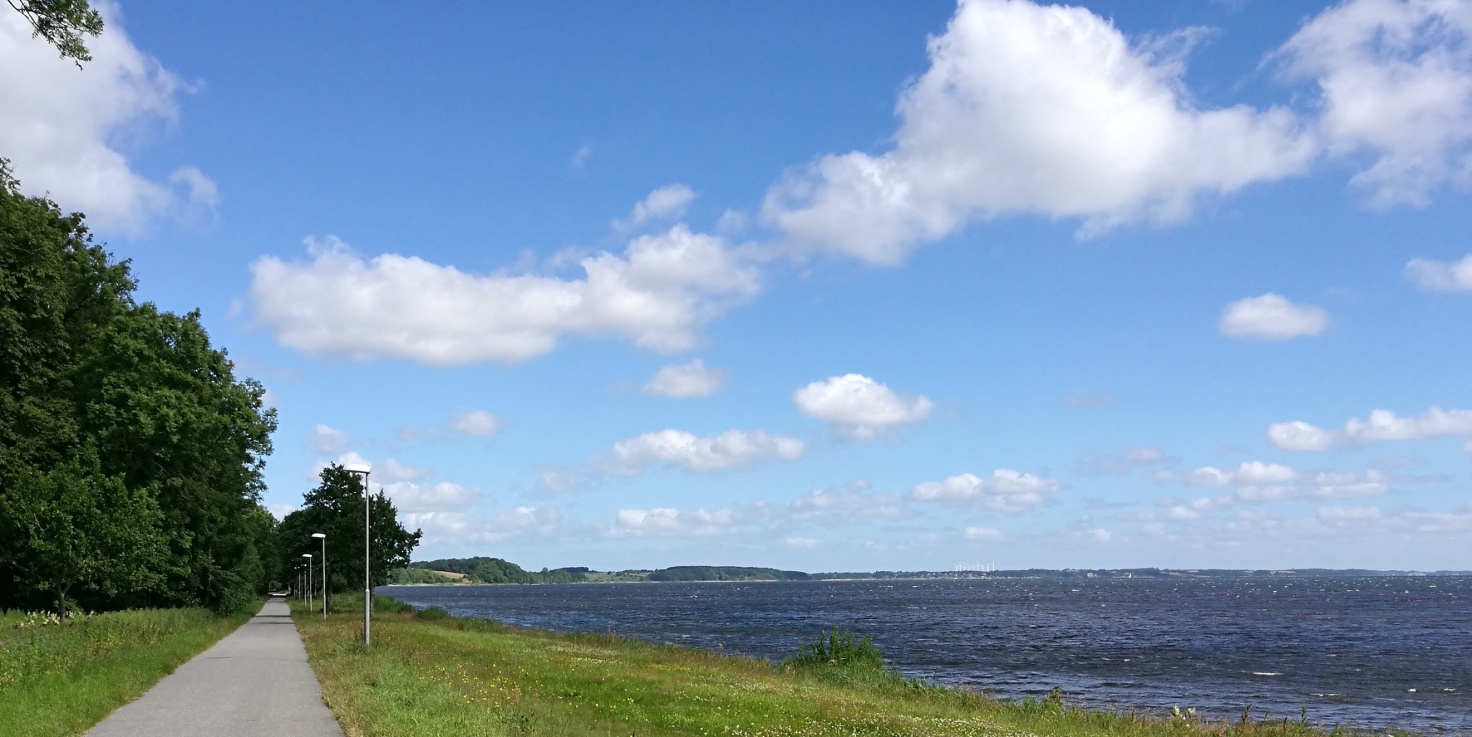           Starter fra Strandtangen hvor der også er eftertilmelding senest 10.00             Pris 60kr +gebyr     og eftertilmelding 80 kr                   Der vil være godt vejr og en fantastisk udsigt på hele ruten. Ruten er en                          8 km rute som er lavet som en ud/hjem rute.                             Omklædning og bad i surfklubben hvor også udlevering af chip og                                udlevering af startnumre foregår  Mere info og Onlinetilmelding  www.skiveam.dk/motion/loeb/givskovloebet  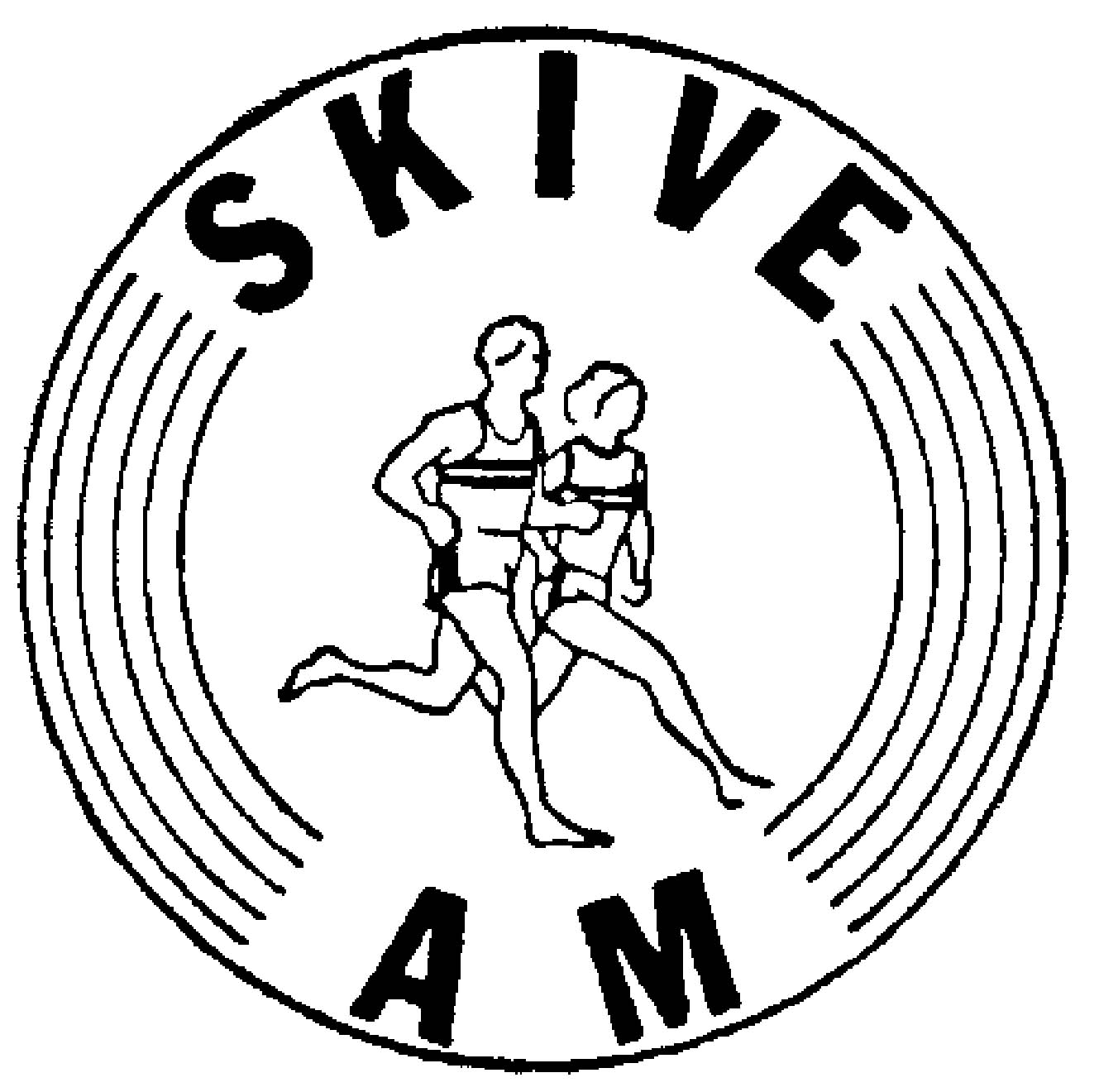 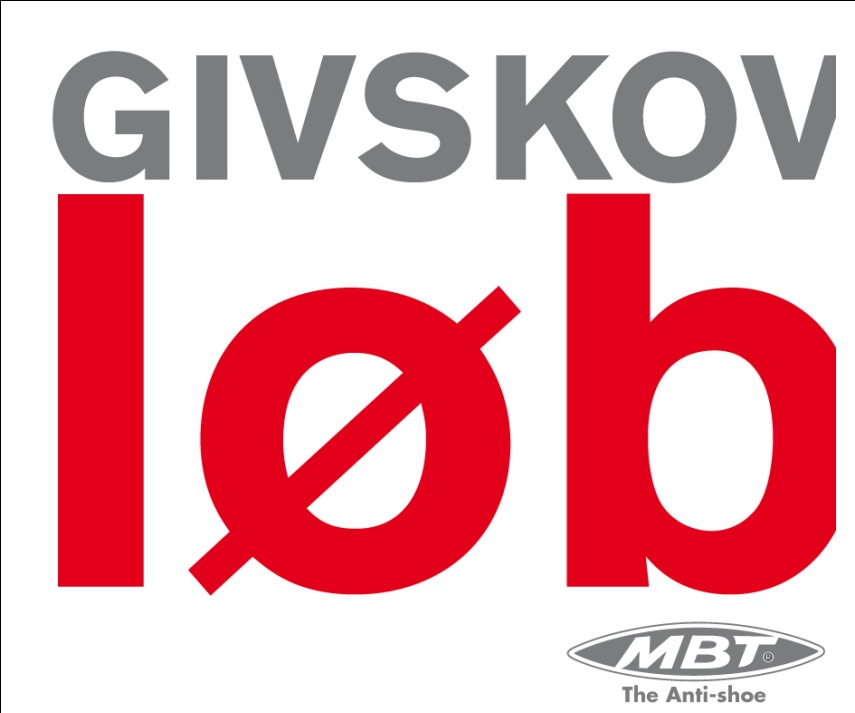 